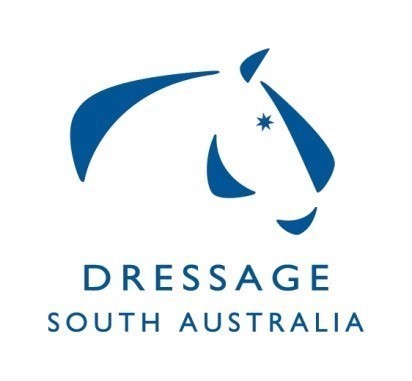  Dressage SA Committee  Summary of Minutes for Meeting on 13/01/20 at ESA Office Unit 2, 10 Cameron Rd Mt BarkerGrant for seniors – discussed and information provided to ESA office for application. 2020 HOTY applications on Nominate are open – Facebook reminder to be put up before the first competition Dawn & Dusk. No mid year Squad review due to changes proposed. Discussion around the potential of a youth development training group.Vanessa Way clinic costs have changed due to Victoria clinic being cancelled. However, SA clinic to continue need to follow up accommodation costs and flights. Gill Rolton Youth Scholarship weekend – positive feedback provided by riders. Feedback provided to the Board. State Championships Major Sponsor secured - DSA to consider sponsorship.Correspondence - 2 Items Ratified 